ПОЛОЖЕНИЕо проведении Спартакиады среди детских загородных оздоровительных лагерей 
Пермского края2016 год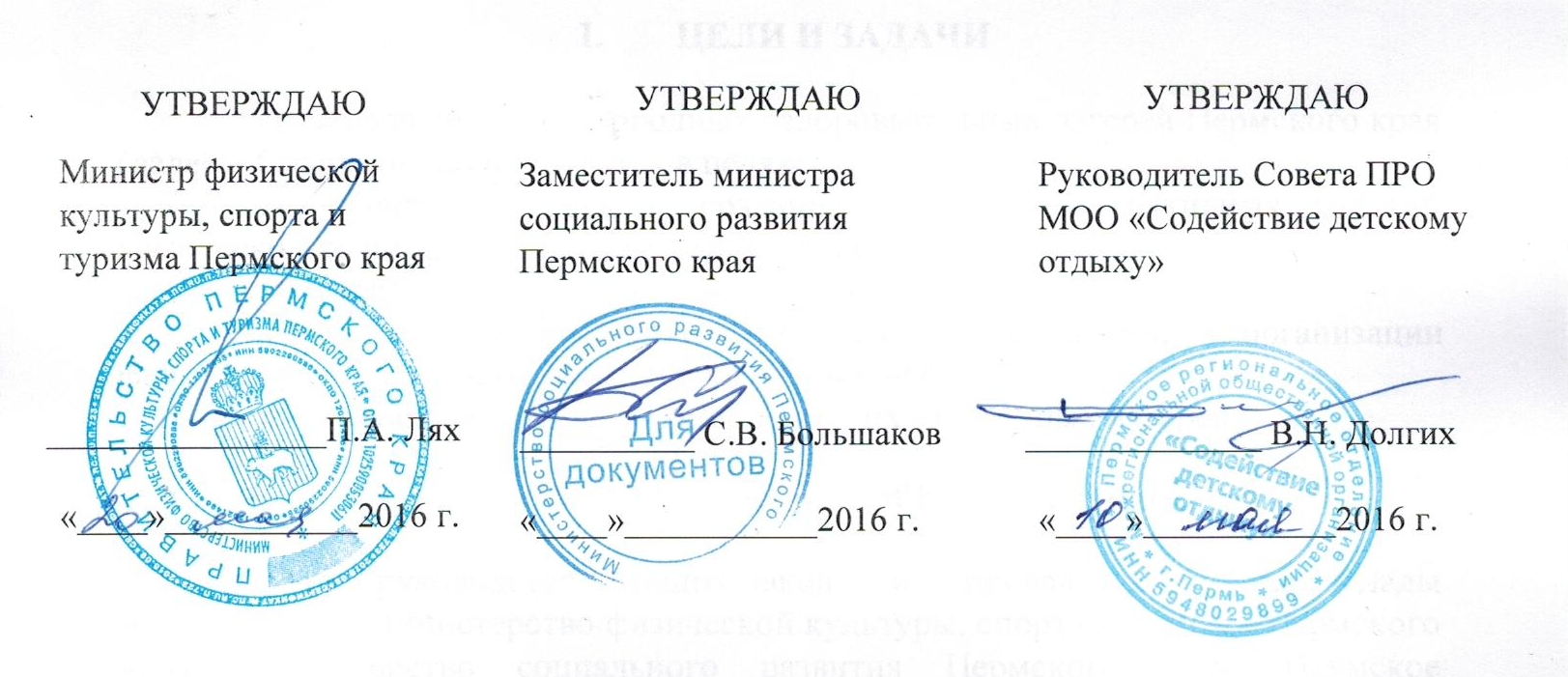 ЦЕЛИ И ЗАДАЧИСпартакиада детских загородных оздоровительных лагерей Пермского края (далее – Спартакиада) проводятся в целях:укрепления здоровья и создания условий для активных занятий физической культурой и спортом детей и подростков;формирования здорового образа жизни;обмена опытом работы детских загородных лагерей в организации физкультурно-оздоровительных и спортивных мероприятий;выявления сильнейших команд детских загородных лагерей.ОРГАНИЗАТОРЫ СОРЕВНОВАНИЙОбщее руководство подготовкой и проведением Спартакиады осуществляют Министерство физической культуры, спорта и туризма Пермского края, Министерство социального развития Пермского края, Пермское региональное отделение межрегиональной общественной организации «Содействие детскому отдыху». Непосредственное проведение Спартакиады возлагается на Главную судейскую коллегию и судейские бригады по видам спорта.Главный судья Спартакиады - Мочалов И.Е.МЕСТА И СРОКИ ПРОВЕДЕНИЯ СОРЕВНОВАНИЙСпартакиада детских загородных оздоровительных лагерей проводится 06 июля 2016 года в Спортивном комплексе имени В.П. Сухарева.УЧАСТНИКИ СПАРТАКИАДЫ	В спартакиаде принимают участие сборные команды детских загородных оздоровительных лагерей Пермского края, сформированные из отдыхающих детей в возрасте от 12 до 16 лет. В состав делегации должны входить: команда лагеря, представитель администрации детского лагеря, руководитель спортивной программы лагеря, сопровождающие педагоги, болельщики. Представитель администрации лагеря несёт ответственность за дисциплину участников, вошедших в состав делегации. ПРОГРАММАПриезд участников – 09:00 - 10:00Заседание судейской коллегии с представителями команд - 10:15Открытие Спартакиады  – 11:00Черлидинг – 11:15Встречная эстафета – 11:30 Соревнования по программе Спартакиады (команды распределяются по жребию) – 11:15 – 13:45Закрытие спартакиады и награждение победителей – 17:00В программу Спартакиады включены следующие виды спорта:ВСТРЕЧНАЯ ЭСТАФЕТАСоревнования командные, состав команды 5 мальчиков и 5 девочек. Мальчики и девочки выстраиваются в колонны напротив друг друга, расстояние между колоннами 30 метров, эстафету начинают мальчики. Побеждает та команда, которая быстрее поменяется местами мальчики с девочками, передавая эстафетную палочку.МИНИ-ФУТБОЛСоревнования командные, состав команды 12 человек (на площадке находятся 6 игроков + 1 вратарь). Проводятся в соответствии с правилами по мини-футболу. Система и порядок проведения определяется главной судейской коллегией в зависимости от количества участвующих команд.ВОЛЕЙБОЛСоревнования командные, состав команды 12 человек (6 юношей +6 девушек, на площадке одновременно находятся 3 юноши +3 девушки). Проводятся в соответствии с правилами по волейболу. Система и порядок проведения определяется главной судейской коллегией в зависимости от количества участвующих команд.СТРИТБОЛСоревнования командные, состав команды 6 юношей. Проводятся в соответствии с правилами по стритболу. Система и порядок проведения определяется главной судейской коллегией в зависимости от количества участвующих команд.ЧЕРЛИДИНГСоревнования командные, состав команды до 25 человек, независимо от пола.Программа композиции:«Кричалка» - без музыкального сопровождения. Должна представлять название команды, характеристику, призывы к здоровому образу жизни. Оценивается синхронность, четкость, скорость, смысловое содержание.«Чир-данс» - танцевальная программа с использованием разнообразного инвентаря (помпоны, мячи, обручи, флаги), так и без вспомогательных средств.Оценивается синхронность, оригинальность, четкость выполнения элементов.Командам рекомендуется выступать в единой форме, максимальное время выступления 2 мин. 30 сек. НАСТОЛЬНЫЙ ТЕННИССоревнования командные, состав команды 2 юноши + 1 девушка. Проводятся в соответствии с правилами по настольному теннису. Система и порядок проведения определяется главной судейской коллегией в зависимости от количества участвующих команд.ОПРЕДЕЛЕНИЕ ПОБЕДИТЕЛЕЙВ Спартакиаде детских загородных оздоровительных лагерей Пермского края разыгрывается:командное первенство по видам спорта;общекомандное первенство;Командные места по видам программы определяются согласно регламенту по виду спорта.Общекомандное первенство определяется по наименьшей сумме мест, занятых командами в шести видах спорта. Команда, не представившая участников в каком-то из видов, занимает в виде последнее место.При равенстве суммы мест у двух или более команд, преимущество получает команда, имеющая больше первых, вторых и третьих мест, при равенстве этих показателей - по лучшему результату в мини - футболе.НАГРАЖДЕНИЕКоманды - победители и призеры в каждом виде соревнований награждаются грамотой и призом. Команды-победители в общекомандном первенстве награждаются призами и дипломами соответствующих степеней.ФИНАНСОВЫЕ УСЛОВИЯРасходы по организации и проведению спартакиады несет Пермское региональное отделение межрегиональной общественной организации «Содействие детскому отдыху», Министерство физической культуры, спорта и туризма Пермского края, Министерство социального развития Пермского края. Расходы по командированию команд (проезд, питание) несут командирующие организации.ОБЕСПЕЧЕНИЕ БЕЗОПАСНОСТИ УЧАСТНИКОВ И ЗРИТЕЛЕЙФизкультурные и спортивные мероприятия проводятся на объектах спорта, отвечающих требованиям соответствующих нормативных правовых актов, действующих на территории Российской Федерации и направленных на обеспечение общественного порядка и безопасности участников и зрителей, при условии наличия актов готовности объектов спорта к проведению мероприятий, утверждённых в установленном порядке.X. ЗАЯВКИ НА УЧАСТИЕПредварительные заявки от ДЗОЛ на участие в Спартакиаде принимаются в срок с 25.06.2015г. до 03.07.2015г. (по телефону 8 908 256 65 69 Мочалов Илья Евгеньевич, форма заявки – приложение №1).Информацию об участии можно направлять по электронной почте sdoperm@mail.ru. В день проведения Спартакиады заявки команд, заверенные врачом и директором ДЗОЛ, подаются в главную судейскую коллегию. Данное Положение является вызовом на соревнования. Приложение № 1к Положению о спартакиадесреди детских загородныхоздоровительных лагерей Пермского краяИМЕННАЯ ЗАЯВКАна участие в спартакиаде детских загородных оздоровительных лагерей Пермского краяот______________________________________________________________________(название лагеря)по ________________________________________________________________________(вид спорта)Допущено ______________(человек)№ п/пВид спорта (дисциплина)Возраст участниковКоличество участниковЮноши, девушки1.Встречная эстафета12 – 13 лет10 чел.5 юн., 5 дев.2.Мини-футбол14 – 16 лет12 чел.12 юн.3.Волейбол14 – 16 лет12 чел.6 юн., 6 дев.4.Стритбол14 – 16 лет12 чел.6 юн.5.Черлидинг12 – 16 летДо 25 чел.Независимо от пола6.Настольный теннис12 – 16 лет3 чел.2 юн., 1 дев.№п/пФамилия, Имя, ОтчествоГод рожд.Виза врача12345Директор лагеряВрач лагеряПодпись _______________________________М.П.Подпись ______________________________М.П.